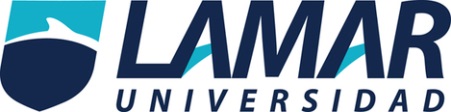 Objetivos primarios de un meta análisis¿Se definió la pregunta claramente?R.- Si, examinar la relación de Parkinson temprano con tabaquismo¿Se especificó la condición que se estudia?R.- Si¿Se especificó la edad de la población y escenario en el cual se realiza?R.- Si, 2 estudios en menores de 50 años, 2 menores de 45 años y uno menores de 40 años Búsqueda y selección de artículos¿Se especificó la estrategia utilizada en la búsqueda de los artículos?R.- Si, a través de repertorios informatizados, excerpta médica y en base, las referencias y referencias de las referencias de los estudios encontrados, consulta de neurólogos y epidemiólogos.¿Se definieron a priori los criterios de elegibilidad de los artículos?R.- Si, estudios que muestren específicamente la asociación de Parkinson temprana y el habito de tabaquismo¿Fueron apropiados los criterios utilizados para seleccionar los artículos de inclusión?R.- Si¿Se evaluó la validez de los artículos incluidos?R.- Si¿Fueron los estudios hechos al azar?R.- No¿Se identificaron los sesgos de los artículos incluidos?R.- Si se identificaron¿Son los métodos lo bastante explícitos para asegurar reproducibilidad?R.- Si¿Cuál fue el periodo de publicación evaluado?R.- No hubo restricción sobre el año de publicación pero algunas revisiones sistémicas consideraron solamente los artículos publicados en los últimos 10 o 20 años¿Se incorporaron meta-análisis en diferentes lenguajes o solo en inglés?R.- Si no se aplicó ninguna restricción de idioma¿Fue el tamaño de la población suficiente?R- Si¿Fue el tiempo de seguimiento suficiente para dar una conclusión valida?R.- Si¿Fueron los tratamientos o exposiciones similares?R.- Si, fueron similares los 5 estudios realizados con un índice de confiabilidad del 95%¿Se tiene información completa de los métodos utilizados en cada estudio?R.- Si, Todos fueron estudios de casos y control¿Se tiene información de estudios no publicados?R.- NoExtracción de datos¿Se realizó una extracción cuidadosa de los datos?R.- Si, se extrajo el riesgo estimado con su IC95%, de los estudios encontrados¿Fueron entrenadas las personas encargadas de extraer los datos?R.- Si¿Fueron los encargados de la extracción cegados a las fuentes y a los autores?No, porque fue una recopilación de varios estudios de diferentes autores.¿Fueron los resultados de los estudios de utilidad clínica?Sí, porque menciona que el tabaquismo es un factor protector para la enfermedad de Parkinson.¿Pueden los resultados del estudio ser aplicados clínicamente en el manejo de los pacientes?Sí, porque son de utilidad clínica para los pacientes enfermos de Parkinson.¿Cuáles son los beneficios, daños y costos?Uno de los beneficios es que tiene utilidad clínica y que es aplicable a todos los pacientes, sin ningún daño.Análisis estadístico¿Se realizó una prueba de homogeneidad?Sí, se valoró mediante la prueba de chi al cuadrado¿Se utilizó el análisis de efectos al azar, especialmente si la prueba de homogeneidad fue positiva?Sí, porque considera variaciones entre los estudios.¿Se proporcionaron los intervalos de confianza del estimado global? Sí, porque sugirió la innecesaria utilización del modelo de efectos aleatorios.¿Se determinaron los factores que más influenciaron el resultado?Sí el tabaco como principal factor protector para la EPT¿Se hizo metarregresión?No